Travail pour le lundi 18 mai 2020RituelsArdoiseLes 100 jours d’écoleAujourd’hui, c’est le 112ème jour d’école depuis la rentrée.Sur l’ardoise, écrire 112 de 4 façons différentes : en chiffres (112), en lettres (cent douze), en décomposant (112 = 100 + 10 + 2), en dessinant 1 plaque de dix, 1 barre de dix et 2 cubes EcritureCahier d’écritureLa lettre q en majuscule cursive S’entraîner à écrire la lettre q en majuscule cursive dans le porte-vues (effacer et recommencer plusieurs fois)DictéeArdoiseDictée de mots sur l’ardoise : pouvoir, aller, voirLectureManuel de lectureFichier Chut je lisLecture : Dent de loup (épisode 2)Relire le texte p 82 et lire la fiche son S34Etude de la langueLire « Je manipule la langue » dans le livre page 84Faire remarquer les terminaisons « ons » après nous et « ez » après vous (on l’avait déjà vu), puis le « s » après tu.Etude du vocabulaire : essayer de trouver des adjectifs de sens contraireLire « J’étudie le vocabulaire » et faire remarquer que : impoli est le contraire de poli, désagréable est le contraire de agréable, etc …Il faudra peut être expliquer le sens de certains mots comme : antipathique (déplaisant, désagréable) Exercices 1 à 5 du fichier p 58Pour chaque exercice, votre enfant doit essayer de lire la consigne ainsi que l’exercice (vous l’aidez seulement si nécessaire)Exercice 1 : Pour faire cet exercice, il est possible de s’aider du livre (page 84) puisque le verbe raconter y est conjugué. Rappeler que si le verbe se termine par « ons », il faut mettre nous. Vous pouvez demander à votre enfant d’entourer les terminaisons à la fin du verbe (soit « e » soit « ons »)Exercice 2 : Cet exercice est un peu plus difficile mais certains élèves réussiront à le faire seuls en s’aidant du livre. Pour d’autres, il faudra les aider : après vous on met « ez », après tu on met toujours un « s », après ils on met « ent »Exercice 3 : cet exercice peut se faire à l’aide du livre puisque ce sont les mêmes adjectifs (attirant/repoussant, drôle/ennuyeux, sympathique/antipathique)Exercice 4 : cet exercice peut se faire aussi à l’aide du livre 1ère phrase : antipathique2ème phrase : déplaisante (ne pas oublier le « e » à la fin du mot)3ème phrase : ennuyeuxExercice 5 : vérifiez que votre enfant a bien compris que le garçon est drôle et demandez-lui d’écrire une phrase avec la majuscule et le point (vous pouvez lui écrire le mot garçon si besoin) MathArdoiseActivités ritualisées Dictée de nombres sur l’ardoise : 67 ; 78 ; 93 ; 84 ; 95 ; 87 Rappel pour la dictée de nombres de 80 à 99 : pour savoir si un nombre commence par 8 ou par 9, il faut écouter le nombre en entier : si on entend 10, 11, 12, 13,14,15,16, 17,18 ou 19 après quatre-vingt, c’est que le nombre fait partie de la famille des 9. Par exemple, 94 on entend « quatorze » c’est la famille des 9                      96 on entend « seize » c’est la famille des 9                      83 on entend « trois » c’est la famille des 8Calcul mental : faire des additions à trous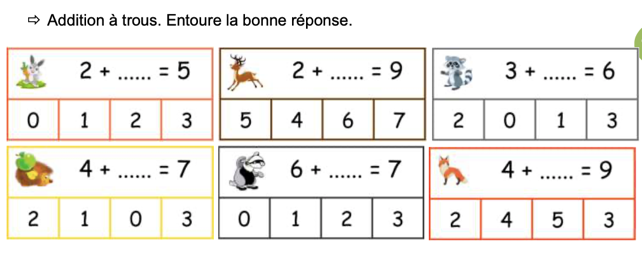 Les nombres de 80 à 99A partir du tableau des nombres, lire les nombres de 80 à 100. Compléter la fiche « Les nombres de 80 à 99 » en s’aidant du modèle :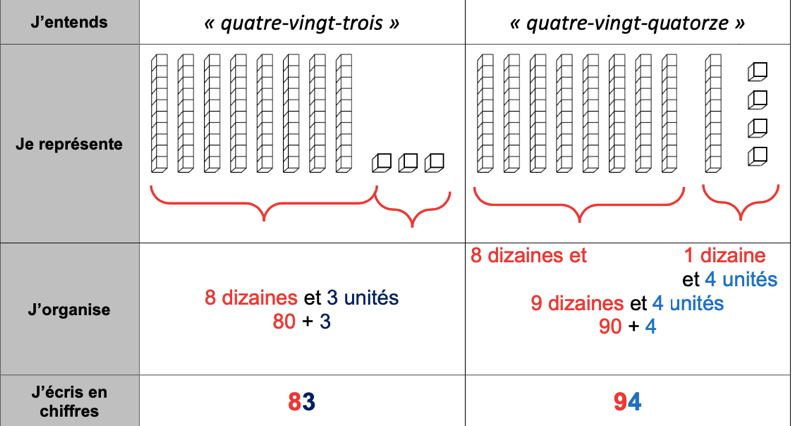 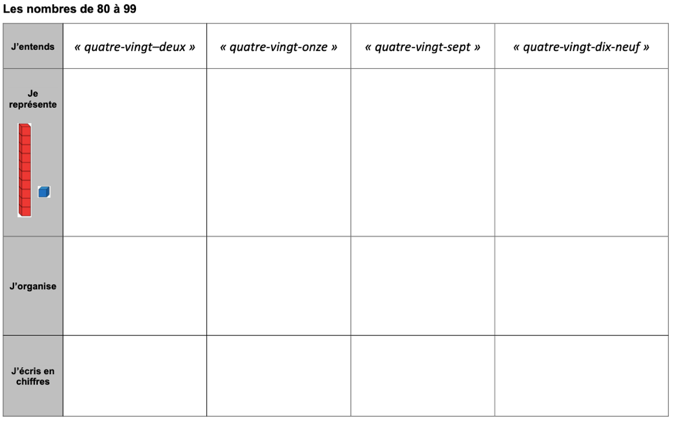 Vous pouvez recopier ce tableau ou l’imprimer en utilisant le lien sur le site, puis il faudra coller la fiche dans le grand cahier bleu de mathématiques.Mini fichier Problèmes (2)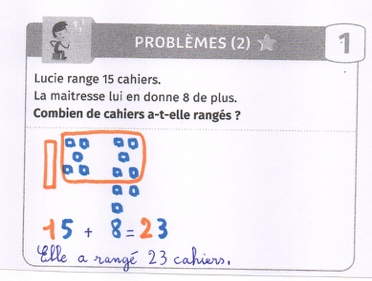 Nous commençons un nouveau mini fichier Problèmes (2)SciencesFichier Les cahiers de la lucioleQu’est-ce qu’un liquide ? Qu’est-ce qu’un solide ? séance 12 pages 32 et 33Cette séance est à faire soit lundi, soit mardi, soit durant le week end.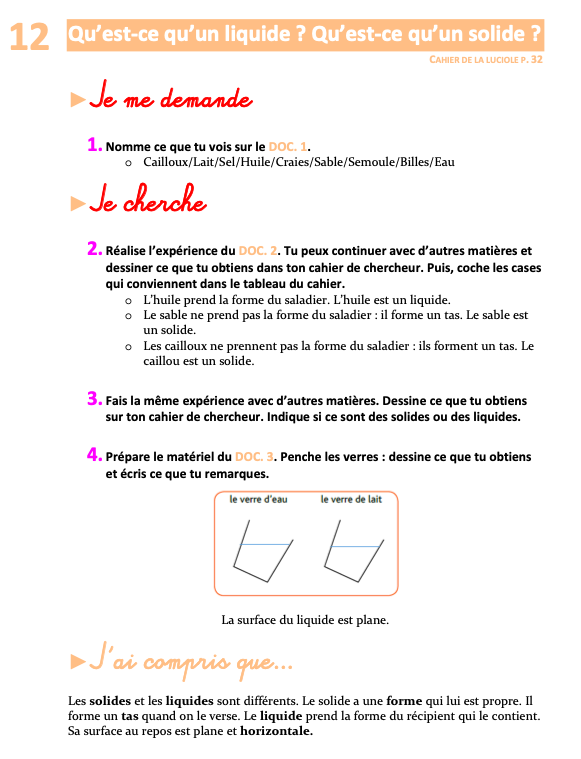 Les étiquettes à découper se trouvent à la page 63 du fichier. Le cahier du chercheur pour les dessins d’expérience, c’est le grand cahier vert de sciences.